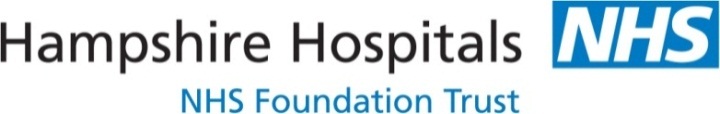 ThrombocytosisPresentationDefinitionPlatelet count >450 x 109/LCauses Thrombocytosis may be due to a primary bone marrow condition or a secondary reactive cause.Rarely cell fragments or bacteria may cause a spurious increase in the platelet count. This may occur in severe burns, red cell fragmentation syndromes, bacterial infection, cryoglobulinemia or malignancy.Essential thrombocythaemiaClonal bone marrow disorder with around 60% of cases positive for the mutation in the JAK2 gene (V617F in exon 14), 5% MPL (W515K in exon 12) and 25% CAL-R positive. Can be asymptomatic or manifest with thrombosis (including unusual sites), bleeding, weight loss and sweats, erythromelalgia and aquagenic pruritus.Treatment is based on risk stratification of thrombosis. Pharmacological cytoreduction and antiplatelet drugs used to reduce thrombotic risk. There is a risk of progression to myelofibrosis or transformation to AML.HistoryPast medical history including history of thrombosis and splenectomy. Assess cardiovascular risk factors.Look for causes of reactive thrombocytosis.Symptoms and SignsThrombosis or bleed (platelet count >1000-1500 can interact with von Willebrand factor and lead to bleeds)Systemic symptoms including weight loss, sweats, erythromelalgia and aquagenic pruritus.HepatosplenomegalyLymphadenopathy / mass suggestive of malignancyInvestigationsReferralIf secondary cause found suggest repeat FBC once cause resolved or treated.Features more suspicious of a primary cause include thrombosis, erythromelalgia, aquagenic pruritus, splenomegaly, weight loss or sweats, platelets >1000 x 109/L.If persistent thrombocytosis despite secondary causes excluded or suspicious of primary bone marrow aetiology suggest referral to clinical haematology.ReferencesBr J. Haematology. 2015 Nov; 171(3): 306-21. How we diagnose and treat essential thrombocytopenia. Alimam S. et al.Primary Myeloproliferative Neoplasm (MPN)Essential thrombocythaemia (ET)Polycythaemia vera (PV)Primary myelofibrosis (PMF)Chronic myeloid leukaemia (CML)Myelodysplasia syndrome  (MDS) with del5qMDS/MPN overlap syndromesChronic myelomonocytic leukaemia (CMML)RARS-TMDS/MPN-USecondaryHaemorrhageInflammation and infectionIron deficiencyAcute haemolytic anaemiaMalignancyHyposplenismStress e.g. burns, MIIatrogenic  e.g. corticosteroids, adrenaline, TPO agonistsSpurious (rare)The blood film should exclude these causesInvestigations in primary care should includeInvestigations to consider in primary careFerritin ( iron studies)JAK2 (testing includes CAL-R / MPL): a negative result does not exclude a myeloproliferative neoplasm (10-15% negative with essential thrombocytosis).Blood filmCRPRepeat FBC. If secondary cause found repeat when cause has resolved or has been treated e.g. if post operatively repeat in around 8 weeks.